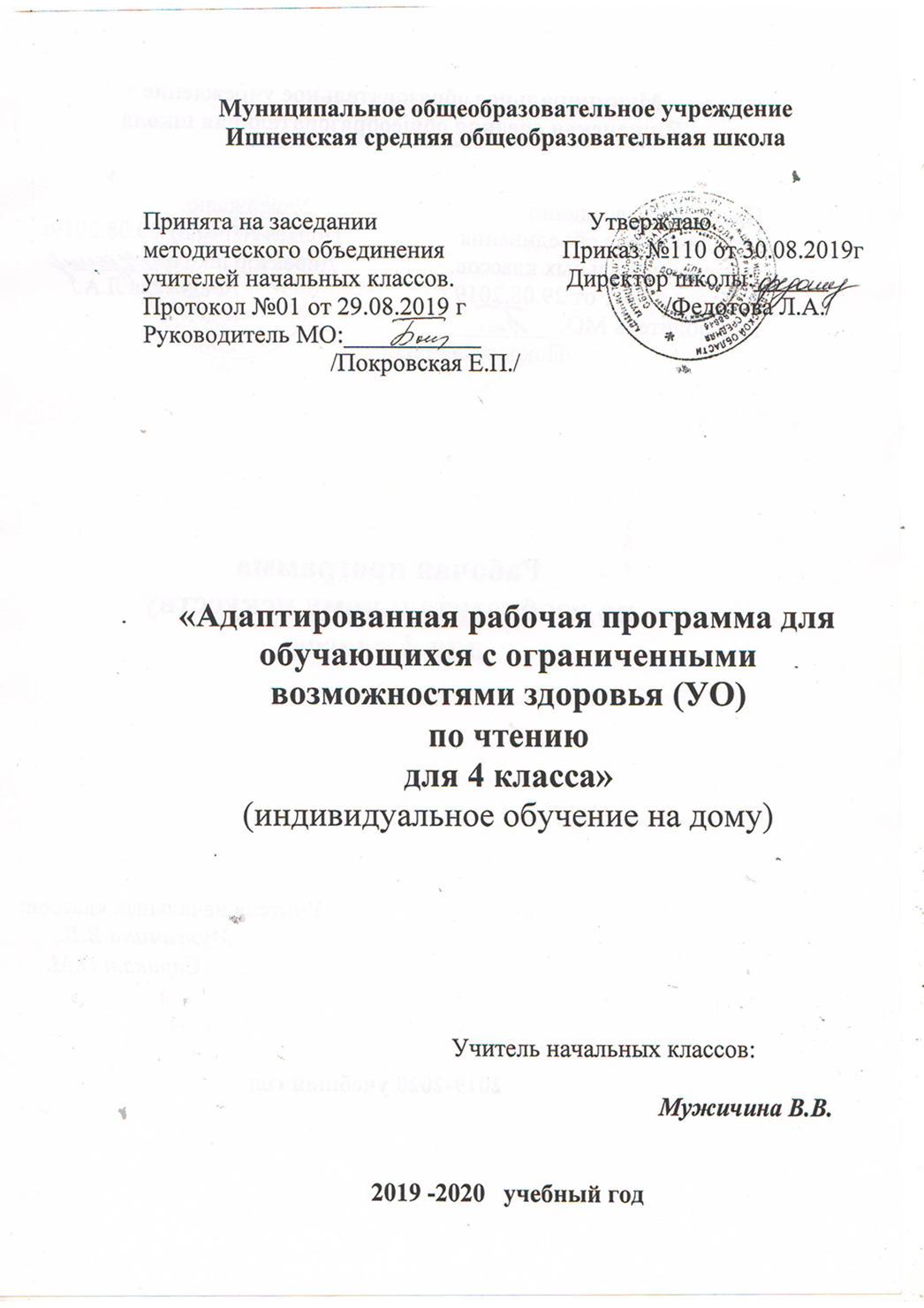 Рабочая программа по чтениюсоставлена на основании изложения материала в учебнике. Основные направления коррекционной работы1. Совершенствование движений и сенсомоторного развития: 
- развитие мелкой моторики кисти и пальцев рук;
- развитие артикуляционной моторики. 
2. Коррекция отдельных сторон психической деятельности: 
- развитие зрительного восприятия и узнавания; 
- развитие пространственных представлений ориентации; 
- развитие представлений о времени; 
- развитие слухового внимания и памяти.
3. Развитие основных мыслительных операций: 
- навыков соотносительного анализа; 
- умения работать по словесной инструкции, алгоритму.4. Развитие различных видов мышления: 
- развитие наглядно-образного мышления; 
- развитие словесно-логического мышления (умение видеть и устанавливать логические связи между предметами, явлениями и событиями). 
5. Коррекция нарушений в развитии эмоционально-личностной сферы (релаксационные упражнения для мимики лица, драматизация, чтение по ролям и т.д.). 
6.  Развитие речи, овладение техникой речи. 
7. Расширение представлений об окружающем мире и обогащение словаря. 
8.  Коррекция индивидуальных пробелов в знаниях.Планируемые результаты освоения программы:В процессе реализации программы у обучающихся будут формироваться следующие базовые учебные действия:Осознание себя как ученика, заинтересованного посещением школы, обучением. Самостоятельность в выполнении учебных заданий Умение вступать в контакт и работать в коллективе (учитель – ученик, ученик – ученик, ученик – класс, учитель-класс). Умение обращаться за помощью и принимать помощь.Умение слушать и понимать инструкцию к учебному заданию в разных видах деятельности и быту.	Умение входить и выходить из учебного помещения со звонком.Умение адекватно использовать ритуалы школьного поведения (поднимать руку, вставать и выходить из-за парты и т. д.) Умение работать с учебными принадлежностями (инструментами, учебниками) Умение работать с информацией (понимать изображение, текст, устное высказывание).Личностными результатами изучения предмета «Чтение» в 4-м классе является формирование следующих умений: 1) осознание себя как гражданина России; формирование чувства гордости за свою Родину; 2) воспитание уважительного отношения к иному мнению, истории и культуре других народов; 3) сформированность адекватных представлений о собственных возможностях, о насущно необходимом жизнеобеспечении; 4) овладение начальными навыками адаптации в динамично изменяющемся и развивающемся мире; 6) владение навыками коммуникации и принятыми нормами социального взаимодействия; 7) способность к осмыслению социального окружения, своего места в нем, принятие соответствующих возрасту ценностей и социальных ролей; 8) принятие и освоение социальной роли обучающегося, проявление социально значимых мотивов учебной деятельности; 9) сформированность навыков сотрудничества с взрослыми и сверстниками в разных социальных ситуациях; 10) воспитание эстетических потребностей, ценностей и чувств; 11) развитие этических чувств, проявление доброжелательности, эмоционально-нравственной отзывчивости и взаимопомощи, проявление сопереживания к чувствам других людей; 12) сформированность установки на безопасный, здоровый образ жизни, наличие мотивации к творческому труду, работе на результат, бережному отношению к материальным и духовным ценностям;    13) проявление готовности к самостоятельной жизни.Предметные  результаты освоения программы представлены двумя уровнями требований к усвоению содержания учебного материала.	Минимальный уровень:- осознанно и правильно читать текст по слогам и целыми словами;- пересказывать прочитанное по вопросам;- участвовать в коллективной работе по оценке поступков героев и событий;- выразительно читать наизусть 5—7 коротких стихотворений	Достаточный  уровень:- читать после анализа текст вслух целыми словами (по слогам трудные по семантике и структуре слова) с соблюдением пауз и соответствующим тоном голоса и темпом речи);- отвечать на вопросы по прочитанному;- читать про себя, выполняя задания учителя;- выделять главных действующих лиц, давать оценку их поступкам;- читать диалоги по ролям;- пересказывать прочитанное по частям;- выразительно читать наизусть 7—8 стихотворений Место курса в программеВ программу внесены изменения: уменьшено количество учебных часов в связи с Базисным учебным планом по VIII виду МОУ Ишненской СОШ. Рабочая программа рассчитана на 68 часа (2часа в неделю).Календарно-тематическое планирование на 68 часовЛитератураИльина С.Ю.  Богданова А.А., Головкина Т.М. Чтение 2-4 классы Методические рекомендацииИльина С.Ю. Чтение Учебник для 4 класса в 2 частях. М., Просвещение, 2018Оборудование и раздаточный материал1 Скороговорки по темам.2 Пословицы по темам.3 Наборное полотно для составления слогов, слов и предложений.4 Наборы предметных, ситуативных и сюжетных картинок.№ТемаДатапланДатафакт«Школьная жизнь!» (5 ч).1По Н.Носову «Скоро в школу». Э.Мошковская «Жил – был учитель».06.092М.Пляцковский «Чему учат в школе». По Ю.Ермолаеву «Поздравление».09.093По Е.Шварцу «Как Маруся дежурила». По Е.Ильиной «Шум и Шумок».13.094В.Орлов «Почему сороконожки опоздали на урок». По  Л.Каминскому «Три желания Вити».16.095ВМ В.Берестов «Читалочка». По М.Бартеневу «Зарубите на носу». Загадки. Обобщение по теме: «Школьная жизнь»20.09«Время листьям опадать» (9ч.)6Н.Антонова «Желтой краской кто-то…». По Н.Абрамцевой «Осенняя сказка».23.097Е.Благинина «Подарки осени». По Л.Воронковой «Лесные подарки».27.098А.Твардовкий «Лес осенью». По В.Путилиной «В осеннем лесу».30.099Н.Некрасов «Славная осень». По Ю.Шиму «Отчего Осень грустна».04.1010К.Бальмонт «Осень». По Ю.Ковалю «Три сойки» .0711По Н.Сладкову «Холодная зимовка». А.Плещеев «Скучная картина».1112По О.Иваненко «Сказка про маленького жучка». По К.Ушинскому «Пчелы и мухи».1413Внеклассное чтение. Стихи и рассказы о природе, о временах года. К. Ушинский «Четыре желания».1814По Г.Граубину «Время листьям опадать». Загадки. Обобщение по теме: «Время листьям опадать»21«Делу - время, потехе- час»  (3 ч.)15«Пекла кошка пирожки…» (русская потешка). «Сенокос». (чешская потешка).25.1016По Л.Пантелееву «Карусели». По Н.Носову «Прятки».08.1117Считалки По М.Булатову «Жмурки». Обобщение по теме: «Делу - время, потехе- час».11«В мире животных» (7ч.)18По К.Ушинскому «Бодливая корова». По В.Бирюкову «Упрямый котенок».1519По В.Гаранжину «Пушок». По Е.Чарушину «Томка».1820По Б.Житкову «Охотник и собаки». По Л.Матвеевой «Чук заболел».2221Г.Снегирев «Хитрый бурундук». По А.Баркову «Барсучья кладовая».2522По А.Дорохову «Гостья». Г.Корольков «Игрушки лисят».29.1123По Ю.Дмитриеву «Лиса». Внеклассное чтение.стихи и рассказы о животных.  Е.Чарушин "Томкины сны"02.1224Загадки. Обобщение по теме: «В мире животных».06«Жизнь дана на добрые дела» (4ч.)25Г.Ладонщиков «Миша-мастер». По Е.Пермяку «Пичугин мост».0926В.Хомченко «Михаськин сад». По С.Баруздину «Когда люди радуются».1327По Ю.Ермолаеву «Про каникулы и полезные дела». Е.Благинина «Котенок».1628Обобщение по теме: «Жизнь дана на добрые дела» В.Голявкин «Птичка».20«Зима наступила» (10ч.)29По Л.Воронковой «Снег идет». И.Суриков «Зима».2330А.Слащев «Снегурочка». 27.1231С.Маршак «Декабрь». По Л.Клавдиной «Вечер под Рождество».13.0132По В.Сутееву «Елка».1733М.Садовский «Где лежало спасибо ?» П.Головкин «Зимняя сказка».2034По Н.Носову «На горке». «Лисичка- сестричка и волк» (русская народная сказка).2435А.Бродский «Как Солнце с Морозом поссорились». Г.Скребицкий «Митины друзья».2736В.Бирюков «Снежная шапка». По А.Тумбасову «В шубах и шапках».31.0137Н.Некрасов «Не ветер бушует над бором». По В.Бианки «Находчивый медведь».03.0238ВМ По А.Спирину «Зимние приметы». Загадки. Обобщение по теме: «Зима наступила»07«Весёлые истории» (4ч.)39По Н.Носову «Как Винтик и Шпунтик сделали пылесос».1040Г.Остер «Одни неприятности». М.Пляцковский «Однажды утром». С.Маршак «Вот какой рассеянный».1441В.Бирюков «Почему комары кусаются». По О.Кургузову «Две лишние коробки».1742Внеклассное чтение: «Смешные истории». "Затейники" Н.Носов. Г.Чичинадзе «Отвечайте, правда ли?» Обобщение по теме: «Весёлые истории»21«Полюбуйся, весна наступает» (7ч.)43В.Алферов «Март». Е.Благинина «Забота».2444По М.Фроловой «Восьмое марта». По А.Соколовскому «Бабушкина вешалка».28.0245По В.Бианки «Последняя льдина  А.Плещеев «Весна».».02.0346По А.Баркову «Скворцы прилетели». По Э.Шиму «Всему свой срок».0647И.Никитин «Полюбуйся, весна наступает». По Ю.Ковалю «Весенний вечер».0948По Ю.Дмитриеву  «Опасная красавица». 1349Загадки. Обобщение по теме: «Полюбуйся, весна наступает»16«В мире волшебной сказки» (7ч.)50«Хаврошечка». Русская народная сказка. 20.0351«Сказка о серебряном блюдечке и наливном яблочке». Русская народная сказка.30.0352А.С.Пушкин «У Лукоморья дуб зеленый». По Ш.Перро «Подарки феи».03.0453Братья Гримм «Горшочек каши». ».0654По В.Порудоминскому «Наши сказки» 1055Внеклассное чтение. Моя любимая сказка.1356Обобщение по теме: «В мире волшебной сказки»17«Родная земля» (5ч.)57М.Ильин «Царь - колокол». С.Васильева «Город на Неве».2058Д.Павлычко «Где всего прекрасней на земле». С.Вербова «Сочинение на тему».2459По Л.Кассилю «Какое это слово?». По Б.Никольскому «Главное Дело».27.0460А.Усачев «Защита». По Л.Кассилю «Никто не знает, но помнят все».04.0561Т.Белозеров «День Победы». Обобщение по теме: «Родная земля»08«Лето пришло» (7ч.)62С.Козлов «Ливень». Г.Граубин «Тучка».1163Н.Павлова «Хитрый одуванчик».Е.Благинина «Одуванчик»1564По А.Дорохову «Встреча со змеей».1865А.Бродский Летний снег». В.Голявкин «После зимы будет лето»2266ВМ О.Тарнопольская «Хозяюшка»2567По А. Спирину «Летние приметы»29.0568Обобщение по теме: «Лето пришло»